Отчет  по кружковой работе «Умнички», 2 полугодиеруководитель Ерёменко Э.И.  Экспериментальная деятельность  в кружке «Умнички» во второй половине года проходила по блокам «Природные явления»,  «Неживая природа» и «Органы чувств». Все опыты и эксперименты проводились  в русле игровой направленности. Знания о свойствах природы дети получали через изучение или построение моделей реально существующих явлений (таяние снега, сила ветра, иней).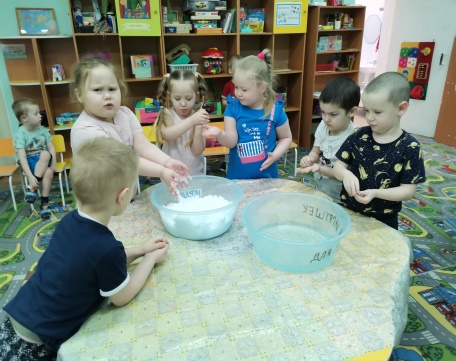 Мотивом включения в эксперимент  малышей  были:  интригующий вопрос,  игровая ситуация или сюрпризный момент,  а так же  интересные события  и необычные свойства привычных предметов. Например, опыт «Таяние снега»: в группу приходит письмо от Снежной Королевы, она приглашает ребят в своё царство. При помощи «волшебного превращения» дети попадают в мир вечного льда и снега, где им предстоит выполнить задания сказочной хозяйки и принять участие в эксперименте по изучению свойств снега. 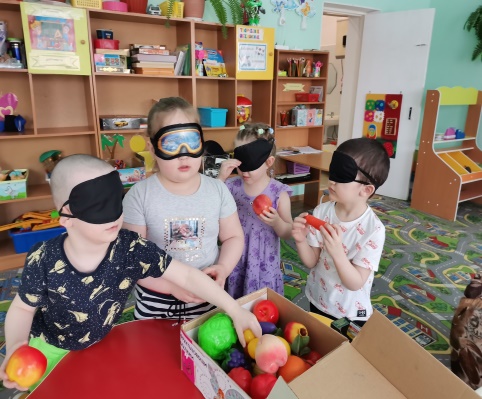 В ходе экспериментирования использовался метод прогнозирования и вопросы поискового характера: «Что будет, если зеркало поднести к лучику солнца», и т.д., которые ложатся в основу гипотезы «Если сделать…, то докажем….». Далее, предлагается проверить гипотезу на практике.Главным результатом эксперимента становится достижение цели, нахождение ответа на поставленный вопрос. Например, в эксперименте «Для чего нужны глаза», предлагаю ребятам  рассмотреть разные предметы, отметить их форму, величину и попробовать сделать  тоже самое, но закрыв глаза. Малыши, пришли к выводу, что предметы различные по форме и величине можно определить на ощупь, а по цвету - только  посмотрев на них без повязки.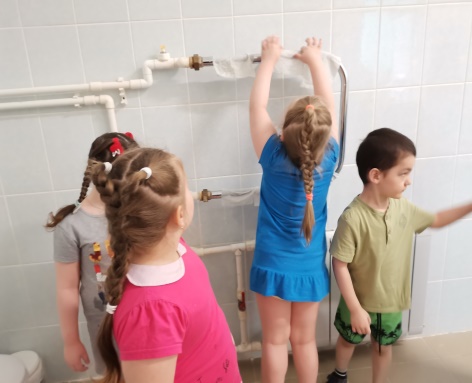  Фиксирование сделанного и увиденного в памяти детей – самый сложный способ подведение результатов для дошкольников, т. к. происходит без опоры на наглядность, поэтому   в среднем возрасте дети  сравнивают наблюдаемые объекты с уже известными им объектами, или находят отличия между ними. Так, в опыте «Высушим платочек» дети сравнивают, где быстрее высохнет ткань на батарее или на подоконнике и объясняют почему.  Ещё один способ фиксации результата  это фотографирование. Каждая фотография имеет описание: цель эксперимента характеристики объекта, дата и место съемки. Ценность опытно-экспериментальной деятельности  представляет не только  совершенное детьми открытие, но  и возможность его дальнейшего применения в познании, в труде и в повседневной жизни.